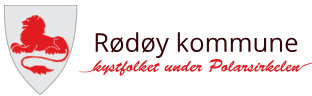 Bilag 1 Oppdragsgivers kravspesifikasjonRammeavtale for vintervedlikehold 2024-2029Entreprenør____________InnholdInnledningDette bilaget oppstiller oppdragsgivers krav til ytelsen. Kravene gjøres gjeldende for alle leveranser under . Leverandøren er selv ansvarlig for å beskrive alle nødvendige løsningselementer for å få en komplett løsning, selv om ikke alle disse er kravsatt.Forklaring til kravtabellOverordnet om ytelsenRammeavtalen omfatter innleie av maskiner med fører til utføring av snøbrøyting, snørydding og eventuelt annet vintervedlikeholdsarbeid. Annet vintervedlikeholdsarbeid kan være høvling, skraping, strøing, brøytestikking og lignende. Det framgår av pkt. 1 under hvilke arbeidsoppgaver tilbudet omfatter samt særlig påkrevd utstyr.Arbeidssteder vil være på kommunale veger og plasser som inngår i de oppsatte roder. Det kan leveres tilbud på en eller flere roder som angitt i vedlegg til tilbudsgrunnlaget. Oversikt over innholdet i roder følger av bilagene nummerert 1-20.Brøyting av private veger XXXXXXXXXXXXXXXXXXXXXXXXXXXDen som inngir tilbud må påta seg brøyting, rydding og annet vintervedlikehold i samsvar med de regler som er angitt i kontrakt og informasjon fra teknisk drift.Arbeidsoppgaver BeskrivelseForklaringForklaring#Kravpunkets unike løpenummer.Kravpunkets unike løpenummer.BeskrivelseTekst som beskriver kravet.Tekst som beskriver kravet.Type KravAbsolutte krav (A)Kravet er viktig og MÅ tilfredsstilles. Kravet er å anse som et minimumskrav. Dersom Leverandør ikke oppfyller absolutte krav, eller tar vesentlige forbehold til absolutte krav, kan dette medføre avvisning av tilbudet jf. FOA § 9-6 og § 24-8.Type KravØnskede krav (B)Kravet BØR tilfredsstilles, men det er ikke et absolutt krav. Svar vil likevel ha betydning for evaluering av tilbudet.DokumentasjonskravOppdragsgivers krav til dokumentasjon av kravet. Der hvor det kreves bekreftelse er det tilstrekkelig at det blir krysset av i kolonnen «Krav oppfylt».Oppdragsgivers krav til dokumentasjon av kravet. Der hvor det kreves bekreftelse er det tilstrekkelig at det blir krysset av i kolonnen «Krav oppfylt».Krav oppfyltLeverandør krysser av hvorvidt kravet er oppfylt eller ikke.Leverandør krysser av hvorvidt kravet er oppfylt eller ikke.KommentarLeverandørs kommentar og løsningsbeskrivelse til kravet. Der leverandør ikke finner det hensiktsmessig å legge løsningsbeskrivelsen inn i selve kravtabellen, kan beskrivelsen legges i eget vedlegg. Kommentarkolonnen skal i så fall inneholde referanse til hvor løsningsbeskrivelsen ligger, og det skal i komme klart frem i løsningsbeskrivelsen hvilket krav som utdypes. Leverandørs kommentar og løsningsbeskrivelse til kravet. Der leverandør ikke finner det hensiktsmessig å legge løsningsbeskrivelsen inn i selve kravtabellen, kan beskrivelsen legges i eget vedlegg. Kommentarkolonnen skal i så fall inneholde referanse til hvor løsningsbeskrivelsen ligger, og det skal i komme klart frem i løsningsbeskrivelsen hvilket krav som utdypes. Rodenr.ArbeidsoppgaverOppgaveOppgaver som ikke kan løses?Ca kmHellvika SørfjordenBrøyting, strøing, brøytestikker, skraping0,5Jektvik Nord(Rotnes)Brøyting, strøing, brøytestikker, skraping0,2JektvikBrøyting, strøing, brøytestikker, skraping8,0Kila-TjongBrøyting, strøing, brøytestikker, skraping5,6KilboghavnBrøyting, strøing, brøytestikker, skraping0,1ØresvikBrøyting, strøing, brøytestikker, skraping4,4OldervikBrøyting, strøing, brøytestikker, skraping0,5Nord GjerøyBrøyting, strøing, brøytestikker, skraping0,5Sør GjerøyBrøyting, strøing, brøytestikker, skraping4,3Selsøyvik – RangsundBrøyting, strøing, brøytestikker, skraping2,8NordnesøyBrøyting, strøing, brøytestikker, skraping1,0RødøyBrøyting, strøing, brøytestikker, skraping3,4SundøyBrøyting, strøing, brøytestikker, skraping1,0StorselsøyBrøyting, strøing, brøytestikker, skraping2,0MykenBrøyting, strøing, brøytestikker, skraping1,0Vågaholmen – VågengBrøyting, strøing, brøytestikker, skraping2,6Sleipnes – Gjedden – VågaBrøyting, strøing, brøytestikker, skraping7,2NorddalenBrøyting, strøing, brøytestikker, skraping5,1ReppenBrøyting, strøing, brøytestikker, skraping0,3NordværnesBrøyting, strøing, brøytestikker, skraping2,5#KravType kravDokumentasjons-kravKrav oppfyltKrav oppfyltKommentar#KravType kravDokumentasjons-krav	JaNeiKommentarGenereltGenereltGenereltGenereltGenereltGenereltLeverandøren skal gjøre seg godt kjent med roden(e) før brøytesesongens begynnelse.ABekreftesLeverandøren skal i løpet av beredskapsperioden til enhver tid ha disponibelt utstyr og mannskap. Når vær- og føreforhold tilsier det, skal maskiner være disponible og i full driftsklar stand for kommunen. Leverandør er ansvarlig for at materiell blir reparert og er i forsvarlig stand, og er også ansvarlig for kostnadene for reparasjoner. ABekreftesUtførelseUtførelseUtførelseUtførelseUtførelseUtførelseVegen skal ryddes i full bredde og rydding skal igangsettes ved snødybde minimum 8 cm og maksimum 15 cm. På grunn av høydeforskjell i rodene, og at enkelte deler kan være værutsatte, må hver enkelt brøyter vurdere de lokale forholdene. Det må utvises ansvar og rimelighet.ABekreftesVegen skal søkes holdt farbar i det tidsrom den er forutsatt åpen for alminnelig ferdsel. Ved snøfall om natten skal vegen normalt være gjennombrøytet før kl. 07:00. Den rutegående trafikk må vises særlig oppmerksomhet.ABekreftesHvis det på grunn av uvær, materiellskade, sykdom eller andre grunner ikke er mulig å gjennomføre normal brøyting, må teknisk drift snarest mulig underrettes.Manglende utførelse av kontraktsarbeider som skyldes forhold på Leverandøren sin side gir ikke grunnlag for fakturering av beredskapstillegg.ABekreftesUtbrøyting og rydding av møteplasser og busslommer skal så vidt mulig gå parallelt med brøyting av selv vegbanen. Dersom brøyting av fortau inngår i kontrakten, må ryddingen av disse så langt mulig prioriteres på lik linje med rydding av kjørebanen. Brøytingen må legges opp slik at en mest mulig unngår at anlegg for fotgjengere sperres av snø fra kjørebanen.ABekreftesLeverandøren skal under brøyting vise tilbørlig hensyn til myke trafikanter, annen trafikk og vegens naboer. Det må om nødvendig ved nedsetting av farten - så vidt mulig - søkes unngått at møtende kjøretøy får frontruter tildekket med snø eller at eiendommer langs vegen påføres skade. Brøyting ved barnehager og skoler bør ikke utføres mellom kl. 07:00 til 16:00. Ved stort snøfall kan atkomstveg brøytes etter avtalt tidspunkt.ABekreftesDersom Leverandøren finner at det på kommunale veger og plasser er påkrevd med annet vedlikeholdsarbeid som er kontraktøren uvedkommende skal han snarest gi beskjed til teknisk drift som avgjør hva som skal gjøres. Ved ras skal politiet varsles dersom det kan være fare for at biler eller folk er tatt av raset. Teknisk drift skal også varsles ved skader på veg eller andre forhold som kan være til fare for trafikken.ABekreftesVed passering av bruer må det ikke presses så hardt mot rekkverkene at disse blir skadet.Det må videre passes på at det ikke gjøres skade på vegrekkverk, vegvisere, varselskilt mv.Forsiktighet må utvises ved passering av ferister, kumlokk mv.ABekreftesKontraktøren plikter å gjøre seg kjent med og følge forskrift for bruk av varsellys og håndbok 051 "Arbeid på og ved veg" fra Vegdirektoratet. ABekreftesKontraktøren kan ikke overdra forpliktelser etter denne kontrakt til andre. For kortere fravær kan imidlertid kontraktøren stille med vikar som er godkjent av kommunen.ABekreftesDet beregnes timer kun for brøyteroden (ikke kjøring til- og fra). Det betales full timepris for produksjonstid. Det betales ikke for stopptid som skyldes leverandøren eller dennes maskin(er).ABekreftesLeverandør skal føre brøyterapport etter fastsatt skjema og gjeldene rutiner. Brøyterapport danner grunnlag for fakturering.ABekreftesLeverandøren må kunne påregne å måtte ta på seg andre oppdrag uten at det forsinker gjennomførelsen av brøyting på kommunens rode. Eventuelle andre brøyteoppdrag langs roden må avklares med teknisk drift.ABekreftesForsikringForsikringForsikringForsikringForsikringForsikringLeverandøren skal ha alle nødvendige forsikringer for eget utstyr, materiell samt yrkesskadeforsikring.Leverandøren eller hans forsikringsselskap svarer for skader som forvoldes under brøytingen. Kommunen er uten ansvar for skader Leverandøren påfører seg selv, sine ansatte eller sitt materiell og likeledes for skader som påføres tredjemann.Skader som påføres ved brøyting skal rapporteres til teknisk drift.  Huseiere skal ta opp eventuelle skader direkte med leverandøren.ABekreftesHMSHMSHMSHMSHMSHMSLeverandøren er ansvarlig for å ha HMS-system i egen virksomhet, jf. "Forskrift om internkontroll". Kommunen kan til enhver tid kreve HMS-system dokumentert.Grove eller gjentatte overtredelser av HMS-krav/-bestemmelser anses som vesentlig mislighold og gir grunnlag for heving av denne kontrakten.  Det kan skje med øyeblikkelig virkning. ABekreftesService, respons og beredskapService, respons og beredskapService, respons og beredskapService, respons og beredskapService, respons og beredskapService, respons og beredskapTilgjengelighet: Leverandør skal oppgi responstid for oppstart av arbeid for den enkelte rode. Responstid regnes som den tiden det tar fra bestilling er sendt fra oppdragsgiver til kontraktsarbeider er startet opp på den enkelte rode.Responstid skal maksimalt være 60 minutter.Dersom tilbudt responstid ikke overholdes bortfaller fakturering av beredskapstillegg for den dagen.AOppi responstid i minutter for roder omfattet av tilbudet.Kontraktøren er pliktig til å være tilgjengelig på telefon i beredskapsperioden og skal ha mobiltelefon i traktoren/kjøretøyet. Teknisk drift skal umiddelbart informeres om de telefonnummer maskinfører kan nås på.Henvendelser utenfor beredskapsperioden og henvendelser på e-post skal alltid besvares innen 3 virkedager.ABekreftesBeredskapBeredskapBeredskapBeredskapBeredskapBeredskapBeredskapsperioden gjelder årlig fra og med 15. oktober til og med 1. mai.  Personale, maskiner og utstyr skal være i beredskap og kunne rykke ut innen de frister som er satt i beredskapsperioden.Dersom vinterarbeider er påkrevet utenom den fastsatte beredskapsperioden, har kontraktøren plikt å utføre dette på forlangende, i henhold til priser inngitt i tilbud.ABekreftesLeverandøren skal holde oppsyn med roden og dennes behov for brøyting/vintervedlikehold. Oppsyn bør være så kontinuerlig og omfattende som det er hensiktsmessig.ABeskrivelse av hvordan kravet vil løses i bilag 2aUtstyrUtstyrUtstyrUtstyrUtstyrUtstyrTilbyder skal disponere over det utstyret som tilbys for den enkelte rode.AInformasjon om maskin og utstyr oppgis i bilag.Leverandør bør disponere over reservemaskin som kan settes inn i utførelsen av kontraktsarbeider.BInformasjon om reservemaskin oppgis i bilagDersom det gjøres endringer på utstyr eller maskiner skal oppdragsgiver gis beskjed om dette så snart som mulig. Eventuelt nytt utstyr eller maskiner skal være tilsvarende eller bedre enn det utstyret som lå til grunn for det opprinnelige tilbudet.ABekreftesDet kan bli pålagt med elektronisk kjørebok (GPS) i kontraktsperioden. Elektronisk kjørebok vil danne grunnlag for antall timer som kan faktureres.ABekreftesPersonellPersonellPersonellPersonellPersonellPersonellMaskinfører skal ikke være yngre enn 18 år i kontraktsperioden.AAlder oppgis i bilag 4Hovedfører skal være dedikert til én enkelt rode, men kan tilbys som reservefører for én øvrig rode.ABekreftesTilbyder skal ha reservefører for hovedfører slik at full beredskap oppnås til enhver tid i beredskapsperioden.ABekreftes